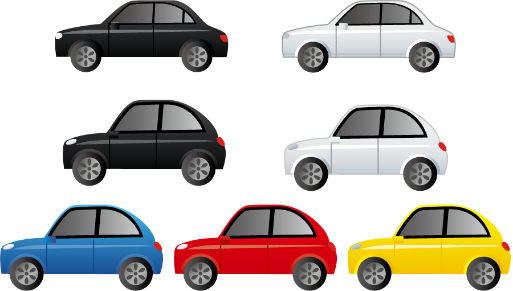 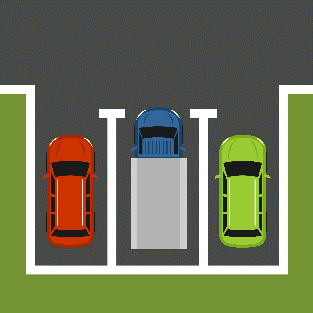 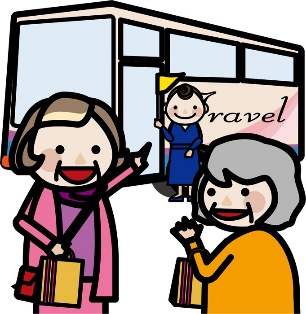 浅草の駐車場事情1：普通の自動車なら、浅草周辺には時間決めの100円パーキング　  や宿泊の人はホテルの駐車場などがあります。2：観光バスは公営の駐車場があります。　　今戸駐車場　２３台　　　　清川駐車場　１８台　　台東区民会館駐車場　１２台　　　江戸東京博物館　３６台上野恩腸公園第二駐車場　２４台3：観光バス(船を使って浅草へ)　　日の出桟橋やお台場の駐車場にバスを置き、船で浅草に来る　　ルートもあります。※浅草新春歌舞伎、今年もお菓子を場内で販売します。　ようかん巻き、ハムカツせんべい、ソースせんべい、塩レモンせんべい、　マヨネーズせんべい、ベーコンマヨネーズせんべい、イカマヨネーズせんべい、　カレーせんべい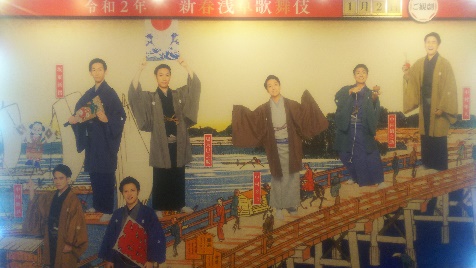 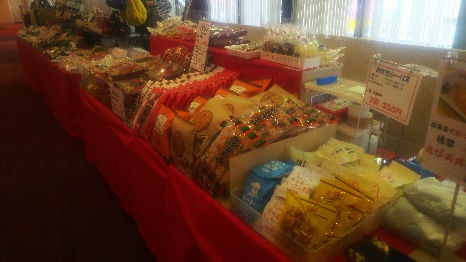 あまから縁詩尾花幸二